Miejskie Towarzystwo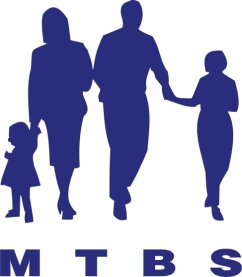 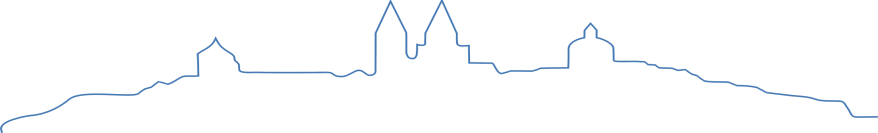 Budownictwa SpołecznegoSp. z o.o., Płock, ul. Kwiatka 5OGŁOSZENIEMiejskie Towarzystwo Budownictwa Społecznego Spółka z o. o. w Płocku, ul. Kwiatka 5 informuje, że oferuje 
do wynajęcia mieszkanie z partycypacją przy:ul. Kwiatka (II piętro) o powierzchni 38,55 m2;ul. Czwartaków (I piętro) o powierzchni 48,20 m2;al. Jana Pawła II (III piętro) o powierzchni 56,10 m2.Wnioski będą wydawane w siedzibie Spółki przy ul. Kwiatka 5, pokój nr 03 (parter) w dniach:01 marca 2018 roku (czwartek) w godz. od 10:00 do 17:00;02 marca 2018 roku (piątek) w godz. od 09:00 do 15:00;05 marca 2018 roku (poniedziałek) w godz. od 08:30 do 15:30.Termin przyjmowania wypełnionych wniosków do 12 marca 2018 roku (poniedziałek) do godz. 15:30.Wszelkie informacje udzielane są w siedzibie MTBS Spółka z o. o. w Płocku, ul. Kwiatka 5, pokój nr 03 (parter), 
nr tel. (24) 366-03-42.